Коррекционные упражнения для младших школьников с дисграфией.Обучение письменной речи - один из самых трудных этапов обучения в школе. В последние годы неуклонно растёт количество детей, которые допускают множество специфических ошибок на письме.Основная причина таких ошибок - недоразвитие тех мозговых процессов, которые обеспечивают сложный процесс письма. Овладение письменной речью - это сложная умственная деятельность, которая требует определённой степени зрелости многих психических функций и взаимодействия различных анализаторов: речеслухового, речедвигательного, зрительного, двигательного. Несформированность одного из анализаторов может привести к дисграфии.Дисграфия – частичное расстройство процесса письма, связанное с недостаточной сформированностью (или распадом) психических функций, участвующих в реализации и контроле письменной речи. Дисграфияпроявляется стойкими, типичными и повторяющимися ошибками на письме, которые не исчезают самостоятельно, без целенаправленного обучения.
Диагностика дисграфии включает анализ письменных работ, обследование устной и письменной речи по специальной методике.
Коррекционная работа по преодолению дисграфиитребует устранения нарушений звукопроизношения, развития фонематических процессов, лексики, грамматики, связной речи, неречевых функций.Выделяют пять форм дисграфии:
1. Артикуляторно-акустическая форма дисграфии. Суть ее состоит в следующем: Ребенок, имеющий нарушение звукопроизношения, опираясь на свое неправильное произношение, фиксирует его на письме. Иными словами, пишет так, как произносит. Значит, до тех пор, пока не будет исправлено звукопроизношение, заниматься коррекцией письма с опорой на проговаривание нельзя.Примерные задания, направленные на предупреждение и коррекцию артикуляторно – акустической дисграфии:
1. Придумать слова с 3, 4, 5 звуками.
2. Отобрать картинки, в названии которых 4 или 5 звуков.
3. Поднять цифру, соответствующую количеству звуков в названии картинки (картинки не называются).
4. Разложить картинки в два ряда в зависимости от количества звуков в слове.
Примерные виды работ по закреплению фонематического анализа слов:
1. Вставить пропущенные буквы в слова: ви.ка, ди.ван, ym.a, лу.а, б.нокль.
2. Подобрать слова, в которых заданный звук был бы на первом, втором, третьем месте (шуба, уши, кошка).
3. Составить слова различной звукослоговой структуры из букв разрезной азбуки, например: сом, нос, рама, шуба, кошка, банка, стол, волк и др.
4. Выбрать из предложений слова с определенным количеством звуков, устно назвать их и записать.
5. Добавить различное количество звуков к одному и тому же слогу, чтобы получилось слово: 
Па-(пар)
па- -(парк)
па- - -(паром)
па- - - -(паруса)
6. Подобрать слово с определенным количеством звуков.7. Подобрать слова на каждый звук. Слово записывается на доске. К каждой букве подобрать слова, начинающиеся с соответствующего звука. Слова записываются в определенной последовательности: сначала слова из 3 букв, затем из 4, 5, 6 букв.
Р У Ч К А
роза угол чаша каша аист
8. Преобразовать слова:
- добавляя звук: рот - крот, мех - смех, осы - косы; луг - плуг;
- изменяя один звук слова (цепочки слов): сом - сок - сук - суп - сух - сох - сор - сыр - сын - сон;
- переставляя звуки: пила - липа, палка - лапка, кукла - кулак, волос - слово.
9.Какие слова можно составить из букв одного слова, например: ствол (стол, вол), крапива (парк, ива, карп, пар, рак, Ира).
10. От записанного слова образовать цепочку слов таким образом, чтобы каждое последующее слово начиналось с последнего звука предыдущего слова: дом - мак - кот - топор - рука.
11. Игра с кубиком. Дети бросают кубик и придумывают слово, состоящее из определенного количества звуков в соответствии с количеством точек на верхней грани кубика.
12. Слово-загадка. На доске пишется первая буква слова, вместо остальных букв ставятся точки. Если слово не отгадано, записывается вторая буква слова и т. д. Например: п........... (простокваша).13. Составить графическую схему предложения.
---- предложение
-- -- слова
- - - - слоги
. . . . звуки14.Назвать слово, в котором звуки расположены в обратном порядке:нос - сон, кот - ток, сор -рос, топ - пот.
15. Вписать буквы в кружки. Например, вписать в данные кружки третью букву следующих слов: рак, брови, сумка, трава, сыр (комар). 
16. Разгадать ребус. Детям предлагаются картинки; например: "курица", "осы" "шуба", "карандаш", "арбуз". Они выделяют первый звук в названиях картинок, записывают соответствующие буквы, прочитывают (кошка).
17. Отобрать картинки с определенным количеством звуков в их названии.
18. Расставить картинки под цифрами 3, 4, 5 в зависимости от количества звуков в их названии. Предварительно картинки называются. Примерные картинки:"сом", "косы", "мак", "топор", "забор".
19. Какой звук убежал? (Крот - кот, лампа - лапа, рамка - рама).
20. Найти общий звук в словах: луна - стол, кино - игла, окна - дом.21. Раскладывание картинок под графическими схемами. Например:
прямоугольники, разделенные на части, обозначают слово и слоги. Кружочки-звуки. 
22.Придумать слова к графической схеме.
23. Выбрать слова из предложения, которые соответствуют данной графической схеме.
24. Назвать деревья, цветы, животных, посуду и т. д., слово-название которых соответствует данной графической схеме.Также ведется работа над развитием речевого аппарата и голоса.1. Дыхательная гимнастика.Цель: выработка правильного носового дыхания.1.1.Поглаживание носа от кончика вверх - вдох, при выдохе похлопайте пальцами по ноздрям со звуком МММ.1.2.Расширьте ноздри - вдох, расслабьте - выдох.1.3. Широко открыть рот и подышать носом.1.4. Четырехфазное дыхательное упражнение. Вдох - задержка - выдох - задержка.(Упражнения для дыхательной гимнастики даны в методической литературе).2. Беззвучно произнести А - Э - О, с поворотом головы.Цель: активизировать работу мягкого нёба и глотки.3. Воспроизведение слогового ряда со сменой ударного слога.Цель: отработка дыхания, ритма речи, укрепления мышц губ и языка.БА- БА-БАБА- БА-БАБА- БА-БАВО-ВО-ВОВО-ВО-ВОВО-ВО-ВОПЫ-ПЫ-ПЫПЫ- ПЫ-ПЫ ПЫ-ПЫ-ПЫЛА-ЛА-ЛАЛА -ЛА-ЛАЛА- ЛА-ЛА4. Орфографическое чтение вслух.Под орфографическим чтением понимается чтение слова так, как оно пишется. Это просто необходимо, потому, что дети помогают себе, проговаривая, правильно артикулируя слова при чтении именно так, как они пишутся, Не карабль, не кораболь, а именно кОраБЛь.5. Чтение чистоговорокЦель: отрабатывать чёткую артикуляцию; развивать чувства ритма и рифмы; развивать творчество детей (придумывание чистоговорок)6. Скороговорки.Очень важным этапом работы над речевым аппаратом является работа со скороговорками, работая с которыми, педагог решает многие задачи:развивает фонематический слух каждого ребёнка;уточняет артикуляцию звуков, отрабатывает чёткость артикуляции;развивает память;способствует снятию страха перед произнесением трудных слов;работает над памятью;обеспечивает благоприятный эмоциональный настрой ученику;развивает правильное дыхание;помогает почувствовать мелодию, ритм, темп речи; способствует увеличению скорости не только говорения, но и чтения.Например: "Топали мы, топали, до тополя дотопали", "Пошла Поля полоть в поле", "Мама мылом Милу мыла, не любила Мила мыло", "Попугая не пугают, попугая не купают, попугая покупают".
2. Акустическая форма дисграфии. Эта форма дисграфии проявляется в заменах букв, соответствующих, фонетически близким звукам. При этом в устной речи звуки произносятся правильно. На письме чаще всего смешиваются буквы, обозначающие звонкие - глухие (Б-П; В-Ф; Д-Т; Ж-Ш и т.д.), свистящие - шипящие (С-Ш; З-Ж и т.д.), аффрикаты и компоненты, входящие в их состав (Ч-Щ; Ч-ТЬ; Ц-Т; Ц-С и т.д.).
Также проявляется в неправильном обозначении мягкости согласных на письме: "писмо", "лубит", "больит" и т.д.Что делать? Упражнения по развитию фонематических процессов1. Дифференциация оппозиционных звуков (звонкие и глухие согласные).Цель: развитие фонематического восприятия; включение в работу слухового, зрительного, тактильного, двигательного, речедвигательного анализатора. При дифференциации согласных лучше работать в таком порядке: услышали, произнесли, отличили, записали. При произнесении слогов подключается движение рукой: звонкие звуки находятся вверху, а глухие внизу. На первых порах ребёнку на слух очень трудно повторить правильно за педагогом. Однако согласованная работа речи с движением руки даёт удивительные результаты.Педагог говорит БА и показывает рукой вверх, говорит ПА - показывает рукой вниз.Зрительное и слуховое восприятиеПедагог говорит и показывает вместе с детьми БА – ПА.К зрительному и слуховому восприятию подключается речь и движение руки в воздухеПедагог говорит, показывает рукой и просит ребёнка повторить.Концентрация внимания, память слуховая и двигательная.Педагог показывает только рукой и просит ребёнка повторить.Внимание, двигательная память, зрительное восприятиеПедагог показывает рукой и просит озвучить и подтвердить рукой.Внимание, двигательная память, зрительное восприятие, речьПедагог говорит, а детей просит показать рукой рисунок высказывания.Слуховое восприятие, двигательная памятьПедагог просит, основываясь на слух, повторить за ним оппозиционные слоги.2. Найди по звуку слово.Цель: После того, как ребенок понял разницу в произношении звонких и глухих звуков, готовим две карточки. На одной рисуем знак " + ", соответственно эта карточка, обозначающая звонкий звук; на второй карточке рисуем знак " - ", который обозначает глухой звук. Произносим слова с начальными звонкими и глухими согласными и предлагаем ребенку поднимать карточку с плюсом или с минусом.З-СБ-ПД-ТСырПалкаДыняФокусГолосШубаЗонтБанкаТыкваВатаКошкаЖукСаниБлузкаТелоФабрикаГубыШтангаПосле устной работы предложить записать слова, которые запомнили, в левый столбик с глухими звуками, а в правый столбик слова со звонкими.3. Назови слово, которое отличается от остальных.Цель: различать на слух оппозиционные звуки; правильно произносить цепочки слов.УДОЧКА-УДОЧКА-УТОЧКА-УДОЧКА; ДАЧКА - ТАЧКА - ТАЧКА –ТАЧКА4. «Съедобное-несъедобное».
Ход игры. Логопед произносит три слова, похожих по звучанию. Ребенок должен назвать только то, что можно есть:
картошка – ложка – окрошка
конфета – котлета – ракета5. Игры с мячом.Игры с мячом направлены не только на развитие фонематических процессов, но и: на развитие общей и мелкой моторики; на ориентировку в пространстве; на регуляцию силы и точности движений; на развитие глазомера, ловкости; на активизацию непроизвольного внимания; на нормализацию эмоциональной сферы.5.1. "Я знаю пять слов".Цель: развивать координацию движений; расширять словарный запас; находить нужные слова.Ход игры: ребёнок произносит ряд слов, одновременно с каждым словом ударяя мяч об пол.5.2.Любопытный.Цель: развитие фонематических представлений и воображения, развитие навыков структурирования предложений.Ход игры: педагог объясняет суть игры и показывает образец. Выбирается звук, на который будут начинаться слова в предложении. Педагог задаёт вопрос и бросает мяч ребёнку. Учащиеся должны ответить так, чтобы слова ответа начинались с заданного звука.5.3. Будь внимательным.Цель: - развитие умения определять количество звуков в слове.Ход игры: педагог, бросая мяч, произносит слово. Ребёнок, поймавший мяч, определяет количество звуков в слове.На начальных этапах называть слова, состоящие не более чем из 4 звуков. Такая игра в увлекательной форме позволяет быстро выработать у детей умение представить графическое выражение слова, отрабатывается механизм переключения.6. Игры со словами.Практика показывает, что одним из любимых занятий детей являются упражнения с буквами и словами. Подобные задания со словами и буквами продуктивны по профилактике дисграфии. Дети активно составляют и загадывают слова. Это работа-игра, от которой они получают удовольствие и эмоциональный заряд.Цель: активизировать все анализаторы, принимающие участие в письменной речи; закрепить звукобуквенный анализ слов; различать гласные и согласные.Угадай слово. *Педагог на доске пишет только согласные буквы с-п-г-, м-л-к-.*Затем предлагается самостоятельно записать слова, предложения только согласными.Школа, улица, сумка. Ветер по морю гуляет.(Отрабатывается механизм избирательности при письме).Сапоги, молоко(Используется при работе со словарными словами.)Шк:л:, :л:ц:, с:мк:В:т:р п: м:р: г:л::т.5.3Подбери слова к заданным схемам.-а-, -а-а,Мак, лак, сад, бак, бал, зал, шар.Каша, Маша, папа, жаба, лама.5.4.Составь слова из данных букв. (л,к,ж,у,а)(р,ы,б,а,к)Лужа, жук, лук, уж, лак.Рыба, бык, рак, бак, краб, брак, рыбак5.5.Придумай из каждой буквы данного слова другие слова КОШКАКол-книга, окно-озеро, шар-шуба, кот-кефир, аист-арбуз5.6.Запиши слова, в которых 3,4,5,6 буквКот, каша, булка, машина5.7.Составить как можно больше слов из букв данного слова. СТРОИТЕЛЬСоль, тесто, роль, рис, отель, лес, лось, литр, лист, :..5.8.Расшифруй слова и назови одним словом.а) п,и,к,а,т, т,ф,и,у,л, б,и,и,т,н,о,к, г,а,о,п,и,сб) ь,о,ч,н, ч,е,е,р,в, у,о,р,т, н,е,д,ьа) тапки, туфли, ботинки, сапоги - обувьб)ночь, утро, вечер, день - сутки5.9."Арабское письмо". Записать слова, начиная с правой стороны строчки и наоборот, то есть задом наперёд, при нормальном чтении (слева направо) слова должны читаться в их естественном виде. Начинать с коротких слов.(карандаш, окно, книга, домик)школу в идут дети(Дети идут в школу)5.10."Путаница". В сложных словах дети часто при чтении и письме пропускают или меняют местами буквы и слоги, укорачивают слово. Выполняя это упражнение, произнося бессмысленные слова, развиваем навык правильного чтения, т.к. это сложнее, чем читать знакомое слово, которое дети могут прочитать по догадке.5.10.1.Раздели слово ЧЕРЕПАХА на слогиЧЕ-РЕ-ПА-ХА5.10.2.Прочитай слово по слогам, начиная с конца.ХА-ПА-РЕ-ЧЕ5.10.3.Прочитай слово, пропустив первый или несколько заданных слоговРЕ-ПА-ХА5.10.4.Прочитай слово по заданной последовательности 2,4,1,3; 4,1,3,2РЕ-ХА-ЧЕ-ПА,ХА-ЧЕ-ПА-РЕ3. Дисграфия на почве нарушения языкового анализа и синтеза. Это наиболее часто встречающаяся форма дисграфии у детей, страдающих нарушениями письменной речи. Для нее наиболее характерны следующие ошибки:  пропуски букв и слогов;  перестановка букв и (или) слогов;  недописывание слов;  написание лишних букв в слове (бывает, когда ребенок, проговаривая при письме, очень долго "поет звук";  повторение букв и (или) слогов;  контоминация - в одном слове слоги разных слов;  слитное написание предлогов, раздельное написание приставок ("настоле", "на ступила").Что делать?  Развивать навыки звукобуквенного анализа и синтеза слов. Полезно, например, придумывать слова, начинающиеся на какой-либо звук; выстраивать цепочку слов, когда последний звук одного слова становится первым для следующего. Помочь ребенку сформировать понятие «слово». Показать  значение предлогов, например, перемещая один предмет относительно другого с комментариями: карандаш на книге, под книгой, в книге, между книгами и т.д. Для лучшего понимания, что такое слово, можно, например, написать слово на карточке, а потом разрезать ее. Тогда из слова, например лиса, получится два не слова (две части, не имеющие смысла).1.Подружи слова. Найди ошибки в употреблении слов и предлогов (маленьких слов). Прочти правильно, запиши.Птица летит над небом.На столе лежит красная яблоко.На дереве выросли сладкие слива.И Аллы зацвел роза.Учитель пишет в доске.Паша рисует за альбомом.2.Тесты с пропусками гласных. Разные уровни сложности. Вставь гласные. Запиши.Б_лк_.Б_лк_ ж_в_т в д_пл_. _ б_лк_ п_ш_ст_йхв_ст . _ б_лк_ т_пл__ шк_рк_йз_м_йт_пл_. _н_ ч_ст_ с_д_т н_ с_чк_.3.Сбежавшие гласные. Вставь в набор из согласных слева гласные, стоящие справа.Смьрзтмрь–днрзтржь. е а о е о и а о еБзтрд н втщшь _ pбкпрд. Е уа е ыаи и ыу и уаН мйстрблй, _ мйстдрзй. е ие о уе а ие о уеДлврм-птхчс. Дeея - оее а.Нвхдрзйнжвй,_ стрх н трй. Оыуеаиа а аы е аыаПравильные ответы:Семь раз отмерь-один раз отрежь.Без труда не вытащишь рыбку из пруда.Не имей сто рублей, а имей сто друзей.Делу время- потехе час.4. Буквы-прилипалы. Вычеркни повторяющиеся буквы, составь предложения. Прочти рассказ(запиши).Слклолронлаллстлулплилтзлиллмлал.УыпыадуытыныазыемылыюсывыерыкыаыюыщыиыесынеыжыинкыиЛаеса аи паолаебаудауатабаеалыамаи.Сльнмрззгнмлкхзврй в нрк.Проверь себя: Скоро наступит зима. Упадут на землю сверкающие снежинки. Лес и поле будут белым. Сильные морозы загонят мелких зверей в норки.5.Морской бой. Прочитай шифр и напиши слова.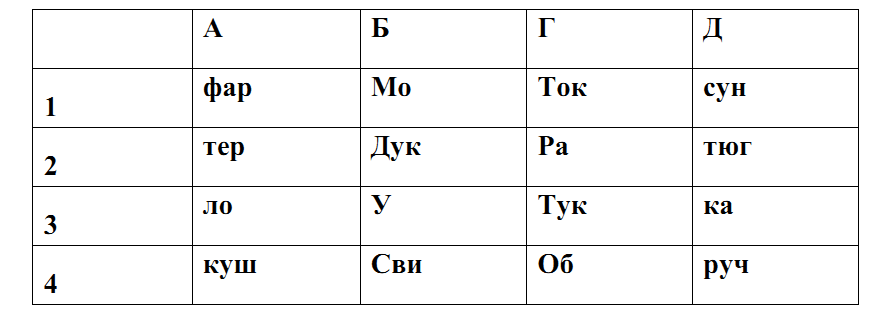 А1Г3 – Г2А4Д3 –Д1Б2 – Б3Д2 –Г4Д4 - Б4А2 –А1Г3 – фартук Г2А4Д3 – ракушкаД1Б2 – сундук Б3Д2 – утюгГ4Д4 - обруч Б4А2 – свитер6. Филворд. Найди и подчеркни названия птиц (читая буквы по вертикали игоризонтали)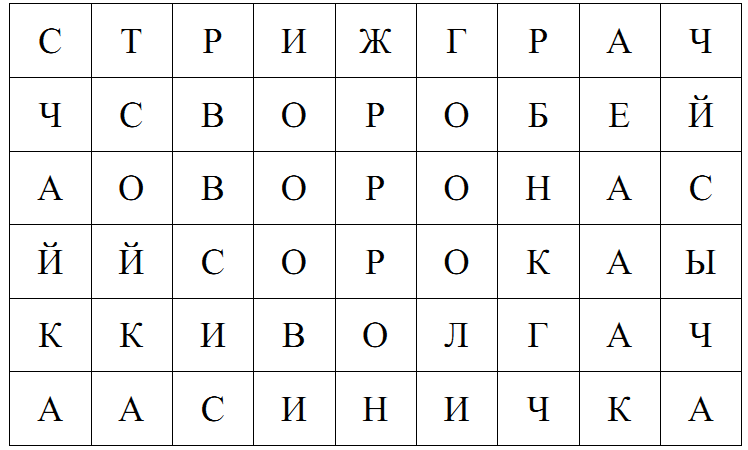 4. Аграмматическаядисграфия. Связана с недоразвитием грамматического строя речи. Ребенок пишет аграмматично, т.е. как бы вопреки правилам грамматики ("красивый сумка", "веселые день").Аграмматизмы на письме отмечаются на уровне слова, словосочетания, предложения и текста.
Аграмматическаядисграфия обычно проявляется с 3-го класса, когда школьник, уже овладевший грамотой, "вплотную" приступает к изучению грамматических правил. И здесь вдруг обнаруживается, что он никак не может овладеть правилами изменения слов по падежам, числам, родам. Это выражается в неправильном написании окончаний слов, в неумении согласовать слова между собой.Что делать?  Для освоения законов предложения можно составлять предложения по схемам. Исправлять специально сделанные взрослым ошибки (исправить ошибки в речи иностранца, который учится говорить на русском языке). Игра «Живое слово». Составить предложение; распределить, кто каким будет словом; встать по порядку, составляя предложение, не забыв в конце поставить (посадить на корточки) точку. Разделить сплошной текст на слова и предложения.1. Тексты без границ слов. Найди слова в предложении, раздели их. Запиши верноБелки.Душистойсмолойпахнетбор.Устаройсосныпрыгаютбелки.Снялизверькипушистыесерыешубки.Рыжимисталиунихспинки,пышныехвосты.Всюдолгуюзимубелкижиливлесу.Ответраистужипряталисьвтѐпломгнезде.Онирадысветлойвесне.2. Тексты без заглавных букв и точек. Найди границы предложений. Поставь точку и заглавную букву.зима в лесуповалил снег хлопьями стало в лесу светло явились с севера зимние гостиэто птицы с красной шапочкой, снегири они летят к красной рябине и клюютплоды у белочки запасы еды в своѐм дупле спит медведь в берлоге в новойшубке заяц новый красивый наряд у лисицы-плутовки в своей норке ѐжнакрылся листьями зарылись в мох лягушки только голодный и злой волкбродит на лесной опушке3. Восстанови предложение и рассказ. Составьте и запишите предложения, а затем связный текст из предложений. Озаглавьте его.ѐжика, подарил, дедушка, ребятамв, он, летом, жил, сараеежик, в, зимой, норе, уснулголодный, ежик, вернется, весноймыши! берегитесь4. Отличаем похожие буквы.А. Расшифруй эти глаголы. Следи за написанием букв, обозначение шифровкип-3 , т-23о2и3ь ко23и3ь с2 е3ь 3олс3е3ь 3о23а3ь ки2я3и3ь 2омни3ь 2о2и3ь.Расшифруй и запиши предложения.О3 3о2о3а ко2ы3 2ыль 2о 2олю ле3и33о2ор и 2ила-инструмен3ыДо 2оры ос3ры 3о2оры.Б.Расшифруй слова, где буква « д» - ↓.↓очка, у↓о↓, ↓е↓ушка, ↓орога, чу↓ак, ↓ела. ↓, ра↓ость, ↓у↓ит, ро↓ня. о↓наж↓ы,↓Ом, у↓очка, ↓ое↓аетО↓елал, ↓еньги ↓о↓елать, ↓ога↓атьсяРасшифруй слова,где буква «б» - ↑.↑а↑очка, ↑а↑ушка, ↑у↑нить, ↑у↑енцы,↑очка, у↑рал,↑умага,↑о↑ы, за↑ота,↑илет, за↑ыл, о↑ратно,↑ар↑арис,↑у↑ен,↑усы, у↑ежал, ↑а↑ушка,↑уквы.Расшифруй словосочетания и запиши «б» - ↑,« д» - ↓.↓о↑рый ↓е↓ушка↑е↓ный ↓я↓я↑езо↑и↓ная ↓ворняга↑о↓ливый ↑ычок↓авний ↓ругВ.Из данных слов составь и запиши предложения. Вставь буквы б,д1) На, _ыло, _ятла, _упло, _у_е.2) _а_ушка, гри_ы, _етям, и, _руснику, со_ирала.3) У, _е_а, _оро_а, Мороза, _елоснежная, _линная.4) На, _ыло, _лю_це, я_локо, _льшое.5) Около,_ереза, _ыла, _ома, старая, _елая, _ольшая.

5. Оптическая дисграфия основе оптической дисграфии лежит недостаточная сформированность зрительно-пространственных представлений и зрительного анализа и синтеза. Все буквы русского алфавита состоят из набора одних и тех же элементов ("палочки", "овалы") и нескольких "специфичных" элементов. Одинаковые элементы по-разному комбинируясь в пространстве, и образуют различные буквенные знаки: и, ш, ц, щ; б, в, д, у...
Если ребенок не улавливает тонких различий между буквами, то это непременно приведет к трудностям усвоения начертания букв и к неправильному изображению их на письме.

Ошибки, наиболее часто встречающиеся на письме: 
- недописывание элементов букв (связано с недоучетом их количества): Л вместо М; Х вместо Ж и т.д.;
- добавление лишних элементов;
- пропуски элементов, особенно при соединении букв, включающих одинаковый элемент;
- зеркальное написание букв.Что делать?  Развивать у ребенка умение ориентироваться в пространстве и также развивать зрительный анализатор. Если ребенок упорно путает определенные буквы, плохо запоминает буквы; можно буквы, вызывающие затруднение, лепить из пластилина, складывать с помощью конструктора «Лего», вышивать, рисовать на бумаге и на снегу и т.д. Только обязательно затем сравнивать получившееся изображение с образцом. Можно задействовать тактильные ощущения и в игровой форме с закрытыми глазами на ощупь узнавать объемные буквы.Работа над зрительным восприятием«Корректурная правка». Для развития зрительного внимания, при зеркальном написании букв хорошим упражнением служат корректурные пробы:Для этого упражнения нужна книжка, скучная и с достаточно крупным (не мелким) шрифтом. Ребенок каждый день в течение пяти (не больше) минут работает над следующим заданием: зачеркивает в сплошном тексте заданные буквы. Начать нужно с одной буквы, например, «а». Затем «о», дальше согласные, с которыми есть проблемы, сначала их тоже нужно задавать по одной. Через 5-6 дней таких занятий переходим на две буквы, одна зачеркивается, другая подчеркивается или обводится в кружочек. Буквы должны быть «парными», «похожими» в сознании ребенка. Например, наиболее часто сложности возникают с парами «п/т», «п/р», «м/л» (сходство написания); «г/д», «у/ю», «д/б» (в последнем случае ребенок забывает, вверх или вниз направлен хвостик от кружка) и пр.Узнать букву, «написанную» пальцем на спине или на ладони.Зачеркни неверные буквы или обведи в кружок правильно написанные буквы.Напиши буквы, в которых содержится данный элемент (показывая элемент строчной буквы) Например: О - этот элемент при письме есть в строчных буквах: Б, В, О, А,Ф, Я.Подчеркнуть те слоги и слова, которые написаны до черты.СЕ в строке: СЕЕССОСЕЕССОСЕСЕОСЕССЕОБ в строке: БОБИОБОВБАБОБАОБВОБООББОКОТ в строке: ТОК ОТК КОТ КИТ ТАК НОТ НОК КТО КОТ КТОЧАШКА в строке: ЧАЩКА КАЧАШ ЧАКАШ ЧАШКА ШКАЧКА ЧАШКАНайди спрятанное слово в строчке:ГАЗЕТАВРОАТИВСЛШКТДОМТРЬНА(газета, дом) ШАОНИПАМВЕЬТРИОЧКИТРАПАКЕТ(очки,пакет)Вписать вместо буквы Д стрелку вниз, Б - стрелку вверх:ДЕНЬ, ДРУГ, БАБУШКА. ДЕДУШКА, ДРОБЬ, БРОВЬ, ВОДА, ТРУБА, БЕГЕМОТ, ЛАНДЫШ.Перепиши без ошибок следующие строки:ЕНАЛССТАДЕ НОРАСОТАННАДЕБАРУГА КАЛЛИХАРРА АММАДАМАОписывать очертание буквы словами (учитель рассказывает – дети угадывают букву, затем пытаются сами описать какую-нибудь букву).Какую букву можно сделать из буквы Г, если добавить другие элементы?В ряду правильно написанных букв найти одну неправильную.Найти буквы, спрятанные в различных рисунках, в геометрических фигурах.Разобрать несколько букв в наложенном изображении: какие буквы «свалились в кучу» и спрятались на рисунке.2. «Муха». Данное упражнение помогает развивать у детей ориентировку в пространстве, на себе и на листе бумаги, и различать букву и её зеркального двойника. Начало отчета всегда ведётся от центра квадрата. Вначале дети должны двигать фишкой (ручкой) по квадрату, затем мысленно представлять её перемещение. На следующем этапе дети с закрытыми глазами должны определить путь мухи и ответить, где она остановилась. В дальнейшем предлагается рисование букв. 5клеточек - вниз, 1- вправо, 4- вверх, 2 вправо, 1-вверх, 3-влево.Должна получиться буква "Г", которую можно заштриховать.3. «Перевёрнутый текст». Страница обычного текста поворачивается на 90,180, 270 градусов. Ученик должен, двигая глазами справа налево, прочитать текст.4. «Чтение слов по полубукве». Чтение строк с прикрытой нижней половиной строки (с прикрытой верхней половины строки).Цель: формирование зрительного представления о букве. Формирование способности быстрого схватывания одного и даже нескольких слов.5. «Деформированный текст».Цель: развивать умение видеть слова, написанные разным шрифтом.Дети выпал идут первый в пушистый школу снег. У ребята них вышли в руках на портфели улицу.Алгоритм работы: Прочитать предложение. Выяснить о чем говорится в предложении. Отметить особенности прочитанного текста. Прочитать, что написано печатным шрифтом, а потом курсивом. Списать предложения, написанные печатным шрифтом. Прочитать текст.Определённую роль в развитии ребёнка играет мелкая моторика, которая находятся в прямой связи с развитием речи и формируется к 7-8 годам. Поэтому приучать к красивому каллиграфическому письму букв надо обязательно. Чтобы ребенок понимал, что пишет и мог прочитать и проанализировать правильность написанного им.Что делать? Работа над мелкой моторикой1. Росчерк. Работая с росчерком необходимо соблюдать следующие условия: темп речи, при произнесении стиха, должен совпадать с темпом работы руки. На каждое движение руки есть свой слог или слово. При этом ребёнок должен сам себя контролировать: совпадает ли движение руки с тем, что он говорит. Сначала ребенок за педагогом повторяет эти движения в воздухе, приучая руку плавно двигаться, а потом переносит эти движения на бумагу. Росчерк позволяет решать такие задачи: развитие мелкой моторики; синхронизация зрительного, двигательного, речевого анализатора.Лепесток, лепесток получается цветокВот лошадка у ворот, уши, грива, глазки, рот.2.Пальчиковая гимнастика2.1. Игры - потешки с пальчиками.А) Вышли пальчики гулять, а вторые догонять (два пальчика). Пальчики двигаются по столу.Третьи пальчики пешком (три пальчика), а четвёртые бегом (четыре пальчика).Пятый пальчик поскакал и в конце пути упал (большой палец).Б) Большой палец поочередно прикасается с нажимом к указательному, среднему, безымянному, мизинцу.2.2 Волшебная палочка.Свернуть из листа бумаги волшебную палочку (можно менять инструкцию: кто тоньше, длиннее, аккуратнее, быстрее сделает волшебную палочку). Из данной палочки сделать букву (О,П,Б,В,Р,З)2.3. Массаж.Взять ручку или карандаш, лучше с ребристыми краями, положить между ладошками и покатать по всей длине ладони.3. Штриховка. Любые геометрические фигуры штриховать тонкими линиями слева направо, сверху вниз.Итак, данные упражнения направлены не только на коррекцию письменной речи, но и на развитие высших психических функций: памяти, внимания, восприятия, мышления, речи, на развитие мелкой моторики, нормализацию эмоциональной сферы. Дидактические упражнения расширяют арсенал педагогических средств. У детей в игровой форме формируются необходимые предпосылки для успешного развития письменной речи, повышения речевой культуры, расширения словарного запаса, развития языкового чутья.Литература.1. Ануфриев, А.Ф., Костромина, С.Н. Как преодолеть трудности в обучении детей. Психодиагностические таблицы. Коррекционные упражнения.[Текст]/ А.Ф. Ануфриев, С.Н. Костромина, 3-е изд., перераб. и доп. - М.: Издательство "Ось-89", 2001.2. Козляникова, И.П., Чарели, Э.М. Тайны нашего голоса. Екатеринбург,1992.3. Репина, З. А. Нарушение письма у школьников с ринолалией. [Текст]/З.А. Репина. - Екатеринбург,1999.4. Суслова О.В. Методическая разработка «Комплекс упражнений по профилактике дисграфии у младших школьников»- LogoPortal.ru5.Чистякова О.В. 20 занятий по русскому языку для предупреждения дисграфии. 1 класса. С.-Петербург 2010г.Тесты с пропусками гласных. Разные уровни сложности. Вставь гласные. Запиши.Б_лк_.Б_лк_ ж_в_т в д_пл_. _ б_лк_ п_ш_ст_йхв_ст . _ б_лк_ т_пл__ шк_рк_йз_м_йт_пл_. _н_ ч_ст_ с_д_т н_ с_чк_.Сбежавшие гласные. Вставь в набор из согласных слева гласные, стоящие справа.Смьрзтмрь–днрзтржь. е а о е о и а о еБзтрд н втщшь _ pбкпрд. Е уа е ыаи и ыу и уаН мйстрблй, _ мйстдрзй. е ие о уе а ие о уеДлврм-птхчс. Дeея - оее а.Нвхдрзйнжвй,_ стрх н трй. Оыуеаиа а аы е аыаБуквы-прилипалы. Вычеркни повторяющиеся буквы, составь предложения. Прочти рассказ(запиши).Слклолронлаллстлулплилтзлиллмлал.УыпыадуытыныазыемылыюсывыерыкыаыюыщыиыесынеыжыинкыиЛаеса аи паолаебаудауатабаеалыамаи.Сльнмрззгнмлкхзврй в нрк.Проверь себя: Скоро наступит зима. Упадут на землю сверкающие снежинки. Лес и поле будут белым. Сильные морозы загонят мелких зверей в норки.3.Морской бой. Прочитай шифр и напиши слова.4. Филворд. Найди и подчеркни названия птиц (читая буквы по вертикали игоризонтали)Филворд. Найди и подчеркни названия птиц (читая буквы по вертикали игоризонтали)